Meerkat Mail comprehension answers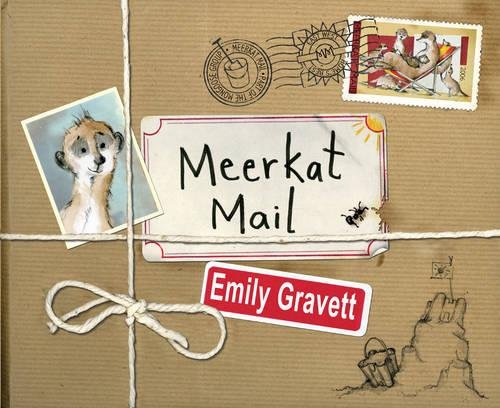 1.dry, hot2. Stay safe, stay together!3. perfect4. He promises to write5. Uncle Bob6. He is bigger than them7. He is itchy because of the termites8. On a farm9. Rainy10. He is afraid of the dark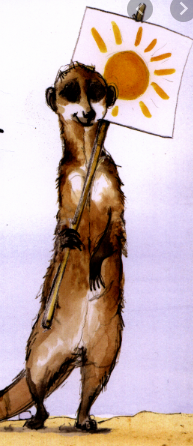 11. choose 3 from- snails, frogs, earthworms, larvae, custaceans, small reptiles, insects12.’I’m home’- he is feeling happy/ excited/ content/